   КАРАР                      РЕШЕНИЕ  20 февраль 2018й.                              № 110                         20 февраля 2018 г.О состоянии правопорядка на территории сельского поселения Чебенлинский сельсовет муниципального района Альшеевский район Республики Башкортостан за 2017 год    Заслушав и обсудив выступление участкового уполномоченного полиции Ибрагимова Филюза Фирдаусович, Совет сельского поселения Чебенлинский сельсовет муниципального района Альшеевский район Республики Башкортостан решил :1. Выступление  Ибрагимова Филюза Фирдаусовича принять к сведению.Глава сельского поселения                            В.Р. МинигалеевБАШКОРТОСТАН РЕСПУБЛИКАҺЫ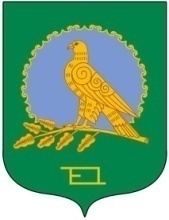 ӘЛШӘЙ РАЙОНЫМУНИЦИПАЛЬ РАЙОНЫНЫҢСЕБЕНЛЕ АУЫЛ СОВЕТЫАУЫЛ БИЛӘМӘҺЕСОВЕТЫ(Башкортостан РеспубликаһыӘлшәй районыСебенле ауыл советы)СОВЕТСЕЛЬСКОГО ПОСЕЛЕНИЯЧЕБЕНЛИНСКИЙ СЕЛЬСОВЕТМУНИЦИПАЛЬНОГО РАЙОНААЛЬШЕЕВСКИЙ РАЙОНРЕСПУБЛИКИ БАШКОРТОСТАН(Чебенлинский сельсовет Альшеевского районаРеспублики Башкортостан)